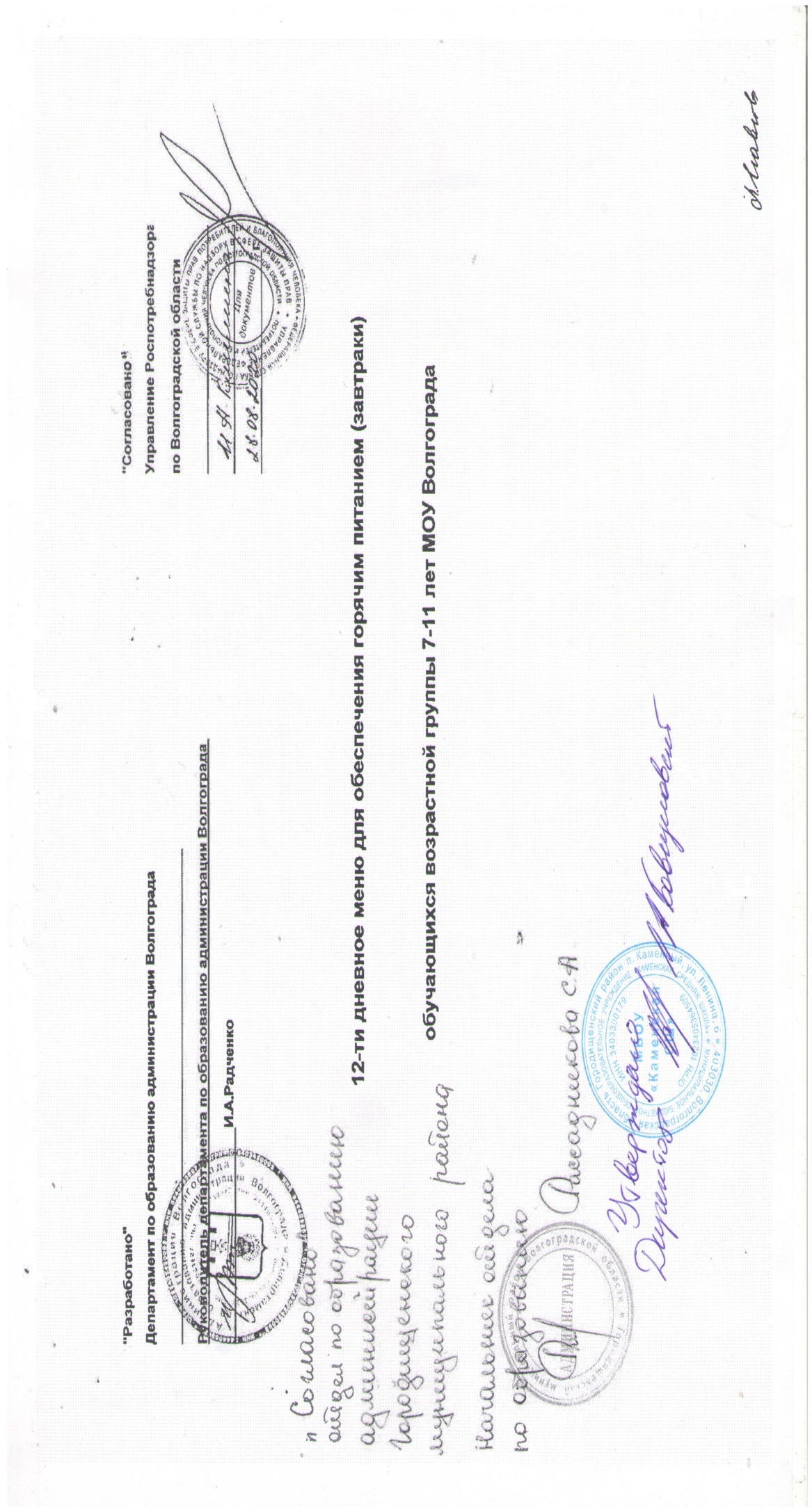 12-ти дневное меню для обеспечения горячим питанием (завтраки) обучающихся возрастной группы 7-11 лет МБОУ "Каменская СШ"12-ти дневное меню для обеспечения горячим питанием (завтраки) обучающихся возрастной группы 7-11 лет МБОУ "Каменская СШ"12-ти дневное меню для обеспечения горячим питанием (завтраки) обучающихся возрастной группы 7-11 лет МБОУ "Каменская СШ"12-ти дневное меню для обеспечения горячим питанием (завтраки) обучающихся возрастной группы 7-11 лет МБОУ "Каменская СШ"12-ти дневное меню для обеспечения горячим питанием (завтраки) обучающихся возрастной группы 7-11 лет МБОУ "Каменская СШ"12-ти дневное меню для обеспечения горячим питанием (завтраки) обучающихся возрастной группы 7-11 лет МБОУ "Каменская СШ"12-ти дневное меню для обеспечения горячим питанием (завтраки) обучающихся возрастной группы 7-11 лет МБОУ "Каменская СШ"12-ти дневное меню для обеспечения горячим питанием (завтраки) обучающихся возрастной группы 7-11 лет МБОУ "Каменская СШ"12-ти дневное меню для обеспечения горячим питанием (завтраки) обучающихся возрастной группы 7-11 лет МБОУ "Каменская СШ"12-ти дневное меню для обеспечения горячим питанием (завтраки) обучающихся возрастной группы 7-11 лет МБОУ "Каменская СШ"12-ти дневное меню для обеспечения горячим питанием (завтраки) обучающихся возрастной группы 7-11 лет МБОУ "Каменская СШ"12-ти дневное меню для обеспечения горячим питанием (завтраки) обучающихся возрастной группы 7-11 лет МБОУ "Каменская СШ"12-ти дневное меню для обеспечения горячим питанием (завтраки) обучающихся возрастной группы 7-11 лет МБОУ "Каменская СШ"12-ти дневное меню для обеспечения горячим питанием (завтраки) обучающихся возрастной группы 7-11 лет МБОУ "Каменская СШ"12-ти дневное меню для обеспечения горячим питанием (завтраки) обучающихся возрастной группы 7-11 лет МБОУ "Каменская СШ"12-ти дневное меню для обеспечения горячим питанием (завтраки) обучающихся возрастной группы 7-11 лет МБОУ "Каменская СШ"1 день1 день1 день1 день1 день1 день1 день1 день1 день1 день1 день1 день1 день1 день1 день1 деньПрием пищи, наименование блюдаМасса порцииПищевые веществаПищевые веществаПищевые веществаЭнергети-ческая ценность, ккалВитаминыВитаминыВитаминыВитаминыМинеральные веществаМинеральные веществаМинеральные веществаМинеральные вещества№ рецеп-турыСборник рецептурПрием пищи, наименование блюдаМасса порцииБелки, гЖиры, гУглеводы, гЭнергети-ческая ценность, ккалВ1, мгС, мгА, мгE, мгСа, мгMg, мгР, мгFе, мг№ рецеп-турыСборник рецептурГовядина с овощами №278К15015,826,220,2380,50,18,70,97,340,149,4183,22,7278К2016Чай с сахаром №3762000,10,014,859,30,00,00,20,011,13,90,00,43762011Хлеб пшеничный 503,70,324,3114,80,10,00,01,010,414,937,80,9Фрукты свежие (яблоко) №3381500,60,614,368,40,09,60,00,321,612,214,93,03382011Итого за прием пищи:20,227,173,6623,00,218,31,18,683,280,4235,97,02 день2 день2 день2 день2 день2 день2 день2 день2 день2 день2 день2 день2 день2 день2 день2 деньПрием пищи, наименование блюдаМасса порцииПищевые веществаПищевые веществаПищевые веществаЭнергети-ческая ценность, ккалВитаминыВитаминыВитаминыВитаминыМинеральные веществаМинеральные веществаМинеральные веществаМинеральные вещества№ рецеп-турыСборник рецептурПрием пищи, наименование блюдаМасса порцииБелки, гЖиры, гУглеводы, гЭнергети-ческая ценность, ккалВ1, мгС, мгА, мгE, мгСа, мгMg, мгР, мгFе, мг№ рецеп-турыСборник рецептурПлов из птицы №492 15015,319,027,4340,80,12,00,23,919,733,8158,81,54922004Чай с лимоном №3772000,20,015,061,60,01,10,20,013,64,61,40,43772011Хлеб пшеничный 403,00,219,591,90,10,00,00,88,311,930,20,7Итого за прием пищи:18,519,261,9494,30,23,10,44,741,650,3190,42,63 день3 день3 день3 день3 день3 день3 день3 день3 день3 день3 день3 день3 день3 день3 день3 деньПрием пищи, наименование блюдаМасса порцииПищевые веществаПищевые веществаПищевые веществаЭнергети-ческая ценность, ккалВитаминыВитаминыВитаминыВитаминыМинеральные веществаМинеральные веществаМинеральные веществаМинеральные вещества№ рецеп-турыСборник рецептурПрием пищи, наименование блюдаМасса порцииБелки, гЖиры, гУглеводы, гЭнергети-ческая ценность, ккалВ1, мгС, мгА, мгE, мгСа, мгMg, мгР, мгFе, мг№ рецеп-турыСборник рецептурКаша вязкая молочная рисовая №1741504,27,230,5205,10,00,20,10,278,222,695,70,41742011Яйцо вареное вкрутую №33716,35,70,478,50,00,00,20,325,55,689,01,23372004Чай с молоком №421К2001,31,011,861,30,00,10,30,050,88,728,80,54212016Хлеб пшеничный 403,00,219,591,90,10,00,00,88,311,930,20,7Итого за прием пищи:14,814,162,2436,80,10,30,61,3162,848,8243,72,84 день4 день4 день4 день4 день4 день4 день4 день4 день4 день4 день4 день4 день4 день4 день4 деньПрием пищи, наименование блюдаМасса порцииПищевые веществаПищевые веществаПищевые веществаЭнергети-ческая ценность, ккалВитаминыВитаминыВитаминыВитаминыМинеральные веществаМинеральные веществаМинеральные веществаМинеральные вещества№ рецеп-турыСборник рецептурПрием пищи, наименование блюдаМасса порцииБелки, гЖиры, гУглеводы, гЭнергети-ческая ценность, ккалВ1, мгС, мгА, мгE, мгСа, мгMg, мгР, мгFе, мг№ рецеп-турыСборник рецептурКотлеты, биточки, шницели рубленные №2688012,917,611,7255,90,00,00,02,815,922,3126,92,12682011Макаронные изделия отварные с маслом №2031505,55,733,3206,40,10,00,11,016,020,554,61,22032011Чай с сахаром №3762000,10,014,859,30,00,00,20,011,13,90,00,43762011Хлеб пшеничный 403,00,219,591,90,10,00,00,88,311,930,20,7Итого за прием пищи:21,523,579,3613,50,20,00,34,651,358,6211,74,45 день5 день5 день5 день5 день5 день5 день5 день5 день5 день5 день5 день5 день5 день5 день5 деньПрием пищи, наименование блюдаМасса порцииПищевые веществаПищевые веществаПищевые веществаЭнергети-ческая ценность, ккалВитаминыВитаминыВитаминыВитаминыМинеральные веществаМинеральные веществаМинеральные веществаМинеральные вещества№ рецеп-турыСборник рецептурПрием пищи, наименование блюдаМасса порцииБелки, гЖиры, гУглеводы, гЭнергети-ческая ценность, ккалВ1, мгС, мгА, мгE, мгСа, мгMg, мгР, мгFе, мг№ рецеп-турыСборник рецептурКотлета рыбная (минтай) №3888010,97,312,8159,90,10,10,03,348,140,2165,91,23882004Рагу из овощей №224 1502,610,413,5158,30,112,30,30,344,924,058,90,82242004Чай с лимоном №3772000,20,015,061,60,01,10,20,013,64,61,40,43772011Хлеб пшеничный 503,70,324,3114,80,10,00,01,010,414,937,80,9Итого за прием пищи:17,418,065,6494,60,313,50,54,6117,083,7264,03,36 день6 день6 день6 день6 день6 день6 день6 день6 день6 день6 день6 день6 день6 день6 день6 деньПрием пищи, наименование блюдаМасса порцииПищевые веществаПищевые веществаПищевые веществаЭнергети-ческая ценность, ккалВитаминыВитаминыВитаминыВитаминыМинеральные веществаМинеральные веществаМинеральные веществаМинеральные вещества№ рецеп-турыСборник рецептурПрием пищи, наименование блюдаМасса порцииБелки, гЖиры, гУглеводы, гЭнергети-ческая ценность, ккалВ1, мгС, мгА, мгE, мгСа, мгMg, мгР, мгFе, мг№ рецеп-турыСборник рецептурЗапеканка рисовая с творогом со сметаной №315150/109,08,145,8291,40,00,00,00,256,630,8134,21,13152004Кофейный напиток на молоке №6922002,31,325,9123,50,00,10,00,065,117,961,40,76922004Масло сливочное №96 50,03,50,132,10,00,00,00,11,00,01,20,0962004Хлеб пшеничный 503,70,324,3114,80,10,00,01,010,414,937,80,9Итого за прием пищи:15,013,296,1561,80,10,10,01,3133,163,6234,62,77 день7 день7 день7 день7 день7 день7 день7 день7 день7 день7 день7 день7 день7 день7 день7 деньПрием пищи, наименование блюдаМасса порцииПищевые веществаПищевые веществаПищевые веществаЭнергети-ческая ценность, ккалВитаминыВитаминыВитаминыВитаминыМинеральные веществаМинеральные веществаМинеральные веществаМинеральные вещества№ рецеп-турыСборник рецептурПрием пищи, наименование блюдаМасса порцииБелки, гЖиры, гУглеводы, гЭнергети-ческая ценность, ккалВ1, мгС, мгА, мгE, мгСа, мгMg, мгР, мгFе, мг№ рецеп-турыСборник рецептурКаша вязкая молочная из риса и пшена Дружба с маслом №1751504,14,926,0165,50,10,20,00,078,622,591,40,51752011Сыр (порциями) №15102,22,90,035,30,00,00,00,174,82,840,00,1152011Чай с молоком №421К2001,31,011,861,30,00,10,30,050,88,728,80,54212016Хлеб пшеничный 403,00,219,591,90,10,00,00,88,311,930,20,7Итого за прием пищи:10,69,057,3354,00,20,30,30,9212,545,9190,41,88 день8 день8 день8 день8 день8 день8 день8 день8 день8 день8 день8 день8 день8 день8 день8 деньПрием пищи, наименование блюдаМасса порцииПищевые веществаПищевые веществаПищевые веществаЭнергети-ческая ценность, ккалВитаминыВитаминыВитаминыВитаминыМинеральные веществаМинеральные веществаМинеральные веществаМинеральные вещества№ рецеп-турыСборник рецептурПрием пищи, наименование блюдаМасса порцииБелки, гЖиры, гУглеводы, гЭнергети-ческая ценность, ккалВ1, мгС, мгА, мгE, мгСа, мгMg, мгР, мгFе, мг№ рецеп-турыСборник рецептурФрикадельки мясные с соусом №280/33080/3012,517,013,5256,50,00,20,03,632,917,9117,21,5280/3302011Каша гречневая рассыпчатая №341К1506,14,827,8178,20,20,00,00,415,491,0135,53,13412016Чай с лимоном №3772000,20,015,161,90,01,10,20,014,04,91,40,53772011Хлеб пшеничный 503,70,324,3114,80,10,00,01,010,414,937,80,9Итого за прием пищи:22,522,180,7611,40,31,30,25,072,7128,7291,96,09 день9 день9 день9 день9 день9 день9 день9 день9 день9 день9 день9 день9 день9 день9 день9 деньПрием пищи, наименование блюдаМасса порцииПищевые веществаПищевые веществаПищевые веществаЭнергети-ческая ценность, ккалВитаминыВитаминыВитаминыВитаминыМинеральные веществаМинеральные веществаМинеральные веществаМинеральные вещества№ рецеп-турыСборник рецептурПрием пищи, наименование блюдаМасса порцииБелки, гЖиры, гУглеводы, гЭнергети-ческая ценность, ккалВ1, мгС, мгА, мгE, мгСа, мгMg, мгР, мгFе, мг№ рецеп-турыСборник рецептурТефтели с рисом №307К809,87,611,2153,30,00,00,00,37,114,691,81,13072016Макаронные изделия отварные с маслом №2031505,55,733,3206,40,10,00,11,016,020,554,61,22032011Соус томатный 30г №363К300,20,71,513,20,00,40,00,02,81,73,30,03632016Чай с сахаром №3762000,10,014,859,30,00,00,20,011,13,90,00,43762011Хлеб пшеничный 403,00,219,591,90,10,00,00,88,311,930,20,7Итого за прием пищи:18,614,280,3524,10,20,40,32,145,352,6179,93,410 день10 день10 день10 день10 день10 день10 день10 день10 день10 день10 день10 день10 день10 день10 день10 деньПрием пищи, наименование блюдаМасса порцииПищевые веществаПищевые веществаПищевые веществаЭнергети-ческая ценность, ккалВитаминыВитаминыВитаминыВитаминыМинеральные веществаМинеральные веществаМинеральные веществаМинеральные вещества№ рецеп-турыСборник рецептурПрием пищи, наименование блюдаМасса порцииБелки, гЖиры, гУглеводы, гЭнергети-ческая ценность, ккалВ1, мгС, мгА, мгE, мгСа, мгMg, мгР, мгFе, мг№ рецеп-турыСборник рецептурКотлета рыбная (минтай) №3888010,97,312,8159,90,10,10,03,348,140,2165,91,23882004Рис отварной №3041503,85,438,9219,30,00,00,10,38,624,575,30,53042011Чай с молоком №421К2001,31,011,861,30,00,10,30,050,88,728,80,54212016Хлеб пшеничный 403,00,219,591,90,10,00,00,88,311,930,20,7Итого за прием пищи:19,013,983,0532,40,20,20,44,4115,885,3300,22,911 день11 день11 день11 день11 день11 день11 день11 день11 день11 день11 день11 день11 день11 день11 день11 деньПрием пищи, наименование блюдаМасса порцииПищевые веществаПищевые веществаПищевые веществаЭнергети-ческая ценность, ккалВитаминыВитаминыВитаминыВитаминыМинеральные веществаМинеральные веществаМинеральные веществаМинеральные вещества№ рецеп-турыСборник рецептурПрием пищи, наименование блюдаМасса порцииБелки, гЖиры, гУглеводы, гЭнергети-ческая ценность, ккалВ1, мгС, мгА, мгE, мгСа, мгMg, мгР, мгFе, мг№ рецеп-турыСборник рецептурЧахохбили №491809,610,65,3155,50,04,60,00,333,919,199,41,24912004Каша гречневая рассыпчатая №341К1506,14,827,8178,20,20,00,00,415,491,0135,53,13412016Чай с лимоном №3772000,20,015,161,90,01,10,20,014,04,91,40,53772011Хлеб пшеничный 503,70,324,3114,80,10,00,01,010,414,937,80,9Фрукты свежие (яблоко) №3381500,60,614,368,40,09,60,00,321,612,214,93,03382011Итого за прием пищи:20,216,386,8578,80,315,30,22,095,3142,1289,08,712 день12 день12 день12 день12 день12 день12 день12 день12 день12 день12 день12 день12 день12 день12 день12 деньПрием пищи, наименование блюдаМасса порцииПищевые веществаПищевые веществаПищевые веществаЭнергети-ческая ценность, ккалВитаминыВитаминыВитаминыВитаминыМинеральные веществаМинеральные веществаМинеральные веществаМинеральные вещества№ рецеп-турыСборник рецептурПрием пищи, наименование блюдаМасса порцииБелки, гЖиры, гУглеводы, гЭнергети-ческая ценность, ккалВ1, мгС, мгА, мгE, мгСа, мгMg, мгР, мгFе, мг№ рецеп-турыСборник рецептурПтица, тушенная в соусе с овощами №48815012,716,910,8246,90,24,70,22,624,326,9127,51,34882004Кофейный напиток на молоке №6922002,31,325,9123,50,00,10,00,065,117,961,40,76922004Хлеб пшеничный 503,70,324,3114,80,10,00,01,010,414,937,80,9Итого за прием пищи:18,718,561,0485,20,34,80,23,699,859,7226,72,9ИТОГО ПО ПРИМЕРНОМУ МЕНЮИтогобжугккалСИтого за период217,0 209,1 887,8 6 309,9 57,6 Среднее значение за период18,117,474,0525,84,8Сборник рецептур на продукцию для обучающихся во всех образовательных учреждениях / Под ред. М.П. Могильного и В.А. Тутельяна. - М.:ДеЛи плюс, 2011. - 544с.Сборник рецептур на продукцию для обучающихся во всех образовательных учреждениях / Под ред. М.П. Могильного и В.А. Тутельяна. - М.:ДеЛи плюс, 2011. - 544с.Сборник рецептур на продукцию для обучающихся во всех образовательных учреждениях / Под ред. М.П. Могильного и В.А. Тутельяна. - М.:ДеЛи плюс, 2011. - 544с.Сборник рецептур на продукцию для обучающихся во всех образовательных учреждениях / Под ред. М.П. Могильного и В.А. Тутельяна. - М.:ДеЛи плюс, 2011. - 544с.Сборник рецептур на продукцию для обучающихся во всех образовательных учреждениях / Под ред. М.П. Могильного и В.А. Тутельяна. - М.:ДеЛи плюс, 2011. - 544с.Сборник рецептур на продукцию для обучающихся во всех образовательных учреждениях / Под ред. М.П. Могильного и В.А. Тутельяна. - М.:ДеЛи плюс, 2011. - 544с.Сборник рецептур на продукцию для обучающихся во всех образовательных учреждениях / Под ред. М.П. Могильного и В.А. Тутельяна. - М.:ДеЛи плюс, 2011. - 544с.Сборник рецептур и кулинарных изделий для предприятий общественного питания при общеобразовательных школах / Под ред. В.Т. Лапшиной. - М.: Хлебпродинформ, 2004. - 640с.Сборник рецептур и кулинарных изделий для предприятий общественного питания при общеобразовательных школах / Под ред. В.Т. Лапшиной. - М.: Хлебпродинформ, 2004. - 640с.Сборник рецептур и кулинарных изделий для предприятий общественного питания при общеобразовательных школах / Под ред. В.Т. Лапшиной. - М.: Хлебпродинформ, 2004. - 640с.Сборник рецептур и кулинарных изделий для предприятий общественного питания при общеобразовательных школах / Под ред. В.Т. Лапшиной. - М.: Хлебпродинформ, 2004. - 640с.Сборник рецептур и кулинарных изделий для предприятий общественного питания при общеобразовательных школах / Под ред. В.Т. Лапшиной. - М.: Хлебпродинформ, 2004. - 640с.Сборник рецептур и кулинарных изделий для предприятий общественного питания при общеобразовательных школах / Под ред. В.Т. Лапшиной. - М.: Хлебпродинформ, 2004. - 640с.Сборник рецептур и кулинарных изделий для предприятий общественного питания при общеобразовательных школах / Под ред. В.Т. Лапшиной. - М.: Хлебпродинформ, 2004. - 640с.Сборник рецептур блюд и кулинарных изделий для обучающихся образовательных организаций. Сборник технических нормативов. ФГФУ НЦЗД Минздрава России, НИИ ГиОЗДиП / под редакцией член-корр. РАН, д.м.н., профессора В.Р. Кучмы - М.: Издатель Научный центр здоровья детей, 2016. - 560 с.Сборник рецептур блюд и кулинарных изделий для обучающихся образовательных организаций. Сборник технических нормативов. ФГФУ НЦЗД Минздрава России, НИИ ГиОЗДиП / под редакцией член-корр. РАН, д.м.н., профессора В.Р. Кучмы - М.: Издатель Научный центр здоровья детей, 2016. - 560 с.Сборник рецептур блюд и кулинарных изделий для обучающихся образовательных организаций. Сборник технических нормативов. ФГФУ НЦЗД Минздрава России, НИИ ГиОЗДиП / под редакцией член-корр. РАН, д.м.н., профессора В.Р. Кучмы - М.: Издатель Научный центр здоровья детей, 2016. - 560 с.Сборник рецептур блюд и кулинарных изделий для обучающихся образовательных организаций. Сборник технических нормативов. ФГФУ НЦЗД Минздрава России, НИИ ГиОЗДиП / под редакцией член-корр. РАН, д.м.н., профессора В.Р. Кучмы - М.: Издатель Научный центр здоровья детей, 2016. - 560 с.Сборник рецептур блюд и кулинарных изделий для обучающихся образовательных организаций. Сборник технических нормативов. ФГФУ НЦЗД Минздрава России, НИИ ГиОЗДиП / под редакцией член-корр. РАН, д.м.н., профессора В.Р. Кучмы - М.: Издатель Научный центр здоровья детей, 2016. - 560 с.Сборник рецептур блюд и кулинарных изделий для обучающихся образовательных организаций. Сборник технических нормативов. ФГФУ НЦЗД Минздрава России, НИИ ГиОЗДиП / под редакцией член-корр. РАН, д.м.н., профессора В.Р. Кучмы - М.: Издатель Научный центр здоровья детей, 2016. - 560 с.Сборник рецептур блюд и кулинарных изделий для обучающихся образовательных организаций. Сборник технических нормативов. ФГФУ НЦЗД Минздрава России, НИИ ГиОЗДиП / под редакцией член-корр. РАН, д.м.н., профессора В.Р. Кучмы - М.: Издатель Научный центр здоровья детей, 2016. - 560 с.